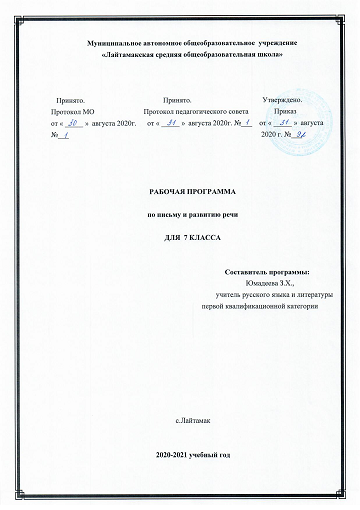 Раздел 1. Основные требования к знаниям и умениям учащихся.Учащиеся должны уметь:Правильно обозначать звуки буквами на письме;Подбирать группы родственных слов ( несложные случаи);Проверять написание в корне безударных гласных, звонких и глухих согласных путем подбора родственных слов;Разбирать слово по составу;Выделять имя существительное и имя прилагательное как часть речи;Строить простое распространенное предложение с однородными членами;Связно высказываться устно, письменно( по плану);Пользоваться словарем.Учащиеся должны знать:Способы проверки написания гласных и согласных в корне слова.РАЗДЕЛ 2. Содержание учебной программы по русскому языку в 7 классе.Всего на изучение курса русского языка в 7 классе отводится 102 часа- по 3 часа в неделю.Связная речь( Упражнения в связной письменной речи даются в процессе всего программного материала по русскому языку)Работа с деформированным текстом.Распространение текста путем включения в него имен прилагательных.Изложение рассказа по коллективно составленному плану (тематика: общественные дела, достойный поступок товарища и т. д.).Составление рассказа по картине по коллективно составленному плану.Составление рассказа по картине и данному началу с включением в рассказ имен прилагательных.Составление рассказа по опорным словам и данному плану.Составление рассказа с помощью учителя по предложенным темам ( «Прогулка в лес», «Летом на речке», «Лес осенью», «Катание на лыжах» и др.).Сочинение по коллективно составленному плану на материале экскурсий, личных наблюдений, практической деятельности.Деловое письмо: письмо товарищу, заметка в стенгазету ( о проведении мероприятиях в классе, хороших и плохих поступках детей и др.), объявление ( о предстоящих внеклассных и школьных мероприятиях).Повторение пройденного за год.Список литературы.1.Учебник «Русский язык» 7-го класса для специальных (коррекционных) образовательных учреждений VIII вида Галунчиковой Н. Г., Якубовской Э. В.- изд. Москва «Просвещение», 2008г.РАЗДЕЛ 3. Учебно-тематическое планирование.№ п/пТемаКол-во часовКраткое содержание темыОбязательный минимумЗУН Обязательный минимумЗУН I.Повторение.5Практические упражнения в составлении и распространении предложений. Связь слов в предложении. Главные и второстепенные члены предложения. Различение предложений по интонации. Коллективное  составление  текста  по  серии  картинок.Строить простое распространенное предложение;Связно высказываться:  устно, письменно (с помощью учителя);Пользоваться орфографическим словарем.Строить простое распространенное предложение;Связно высказываться:  устно, письменно (с помощью учителя);Пользоваться орфографическим словарем.II.Звуки и буквы. Текст.10Звуки и буквы. Звуки гласные и согласные. Согласные твердые и мягкие. Обозначение мягкости согласных буквами ь, е, ё, и, ю, я. Согласные звонкие и глухие. Правописание звонких и глухих согласных на конце слова. Буквы е,ё, ю, я  в начале слова и после гласных. Гласные ударные и безударные. Проверка написания безударных гласных путем изменения формы слова. Алфавит.Различать звуки и буквы, звуки гласные и согласные, обозначать их на письме.Обозначать мягкость согласных буквой ь.Проверять написание безударных гласных, звонких и глухих согласных путем изменения формы слова.Различать звуки и буквы, звуки гласные и согласные, обозначать их на письме.Обозначать мягкость согласных буквой ь.Проверять написание безударных гласных, звонких и глухих согласных путем изменения формы слова.III.Слово. Текст.7Состав слова. Корень и однокоренные слова. Окончание, приставка,суффикс. Упражнения в образовании слов при помощи приставок и суффиксов.Правописание проверяемыхбезударных гласных, звонких и глухих согласных в корне слова.Непроверяемые гласные и согласные в корне слов. Правописание приставок. Приставки и предлог. Разделительный ъ. Записка.Разбирать слово по составу;Подбирать группы родственных слов (несложные случаи).Уметь выделять на письме окончание, приставку, суффикс.Отличать приставку от предлога.Знать правило правописания разделительного ъ. Оформлять деловые бумаги.Разбирать слово по составу;Подбирать группы родственных слов (несложные случаи).Уметь выделять на письме окончание, приставку, суффикс.Отличать приставку от предлога.Знать правило правописания разделительного ъ. Оформлять деловые бумаги. IV.Части речи. 50Понятие об имени существительном. Имена существительные собственные и нарицательные, одушевленные и неодушевленные.Изменение имен существительных по числам (единственное и множественное число).Род имен существительных, Мягкий знак (ь) после шипящих на конце слов у существительных женского рода (ночь, мышь) и его отсутствие у существительных мужского рода (мяч, нож).Изменение существительных по падежам. Понятие о 1, 2, 3-м склонениях существительных. Упражнения в правописании падежных окончаний имен существительных 1, 2, 3-го склонения. Упражнения в одновременном склонении имен существительных, относящихся к различным склонениям (конь, лошадь; забор, ограда; тетрадь, книга). Коллективное  составление  рассказа. Адрес  на  конверте. Поздравительная открытка. Письмо.Выделять имя существительное как часть речи.Умение определять падеж сущ-гоУмение различать падежи по вопросам.Изменять сущ. по числам.Умение различать род (мужской и женский род, средний род).Умение определять склонение сущ-го.Составление рассказа  по коллективно составленному плану, по вопросам учителя. Правила написания деловых бумаг.Выделять имя существительное как часть речи.Умение определять падеж сущ-гоУмение различать падежи по вопросам.Изменять сущ. по числам.Умение различать род (мужской и женский род, средний род).Умение определять склонение сущ-го.Составление рассказа  по коллективно составленному плану, по вопросам учителя. Правила написания деловых бумаг.V.Предложение. Текст. 15Главные и второстепенные члены предложения. Предложения нераспространенные и распространенные.Однородные члены предложения. Однородные подлежащие, сказуемые, второстепенные члены. Перечисление без союзов и с одиночным союзом и.Знаки препинания  при однородных членах. Составление предложений и рассказа по вопросам учителя, по картине, серии картин, материалам наблюдений. Письмо другу. Уметь находить в тексте главные и второстепенные члены предложения.Знать однородные члены предложения.Уметь расставлять знаки препинания при однородных членах предложения.Уметь составлять связный рассказ по картине с помощью учителя.VI.Повторение.15Дифференциация  орфограмм. Практикум  по  определению  орфограмм. Корень.  Родственные  слова. Безударная  гласная  в  слове. Части  речи.  Повторение. Дифференциация  частей  речи. Решение  орфографических  задач. Уметь разбирать слова по составу,  образовывать слова с помощью приставок и суффиксов. Подбирать группы родственных слов. Название частей речи, их значение, использование в речи; Главные и второстепенные члены предложения. Находить однородные члены предложения. Способ проверки написания гласных и согласных (путем изменения формы слова).Писать изложение по предложенному плану. Пользоваться орфографическим словарем.№ п/пТемаКол-во часовI.Повторение.5II.Звуки и буквы. Текст.10III.Слово. Текст.7 IV.Части речи. 50V.Предложение. Текст. 15VI.Повторение.15